5 小公鸡和小鸭子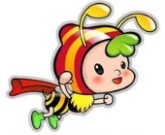 基础积累大巩固一、比一比，看谁写得好。他             地              河也             说              听二、双胞胎组词。块           捉           河           跟      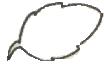 快           足           可           很    三、小小模仿秀，照样子填空。   例：花瓶里插着一枝花。       花瓶里插着一枝（盛开的）花。  1. 小鸡跟在小鸭子后面，也下了水。    小鸡（        ）跟在小鸭子后面，也下了水。  2. 小鸭子游到小公鸡身边。	    小鸭子（         ）游到小公鸡身边。阅读能力大提升四、重点段落品析。   小鸭子正在水里捉鱼，忽然，听见小公鸡喊救命。他飞快地游到小公鸡身边，让小公鸡坐在自己的背上。   1.短文共有几句话？   2．说一说，小鸭子是怎样救小公鸡上岸的？思维创新大拓展五、看谁猜得快！        他们分别是哪种学习用品？大哥说话先脱帽，大哥是          ，二哥说话先喝水，二哥是          。三哥说话先出刀，三哥是          ，四哥说话雪花飘，四哥是          。参考答案：一、略   二、一块  快乐  捉鱼  足球  小河  可以  跟着  很好  三、悄悄地  飞快地  四、1.2  2.他飞快地游到小公鸡身边，让小公鸡坐在自己的背上。  五、大哥是钢笔,二哥是毛笔,三哥是铅笔,四哥是粉笔。